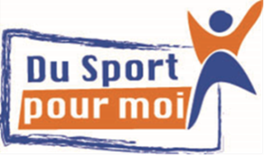 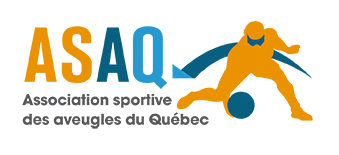 Calendrier des activités - Hiver 2020Du sport pour moi! Montréal - Volet initiationInformation sur les programmes jeunesse Communiquer avec Annie Gervais-Massé par courriel projets@sportsaveugles.qc.ca ou par téléphone au 514-252-3178, poste 3775.NOS PARTENAIRES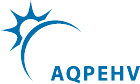 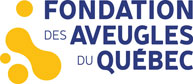 DATEACTIVITÉHORAIRELIEUSamedi 11 janvier 2020SKI DE FOND10h30-11h30Parc-Nature de l’Île-de-la-Visitation2425 boulevard Gouin EstSamedi 18 janvier 2020SKI DE FOND10h30-11h30Parc-Nature de l’Île-de-la-Visitation2425 boulevard Gouin EstSamedi 25 janvier 2020Journée d’échanges AQPEHVHOTEL TRAVELODGE: 3125 boul. Hochelaga, Québec, G1W 2P9Journée d’échanges AQPEHVHOTEL TRAVELODGE: 3125 boul. Hochelaga, Québec, G1W 2P9Journée d’échanges AQPEHVHOTEL TRAVELODGE: 3125 boul. Hochelaga, Québec, G1W 2P924-25-26 janvier 2020Tournoi invitation de goalball de Montréal (TIGM) COMPLEXE RÉCRÉATIF DUBOIS : 5485 Chemin de la Côte-Saint-Paul, Montréal, H4C 1X3Tournoi invitation de goalball de Montréal (TIGM) COMPLEXE RÉCRÉATIF DUBOIS : 5485 Chemin de la Côte-Saint-Paul, Montréal, H4C 1X3Tournoi invitation de goalball de Montréal (TIGM) COMPLEXE RÉCRÉATIF DUBOIS : 5485 Chemin de la Côte-Saint-Paul, Montréal, H4C 1X3Samedi 25 janvier 2020CONGÉCONGÉCONGÉSamedi 1er février 2020PATIN14h00-15h00Aréna Clément-Jetté8780 avenue DubuissonSamedi 8 février 2020PATIN14h00-15h00Aréna Clément-Jetté8780 avenue DubuissonSamedi 15 février 2020PATIN14h00-15h00Aréna Clément-Jetté8780 avenue DubuissonSamedi 22 février 2020PATIN14h00-15h00Aréna Clément-Jetté8780 avenue DubuissonSamedi 29 février 2020ESCALADE10h00-12h00Centre Horizon Roc2350 rue DicksonSamedi 8 mars 2020     ESCALADE10h00-12h00Centre Horizon Roc2350 rue Dickson